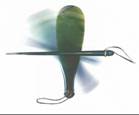 Mana Pounamu 2017 Evaluation FormName: (optional) ____________________________________________________School:  ___________________________________________________________Three things I really liked about Mana Pounamu 2017:Three changes I think would improve Mana Pounamu 2018:Any other comments?Kia ora mai – your feedback is much appreciated.Please email your completed evaluation form to the Mana Pounamu Kōmiti Whakahaere at: mana.pounamu@gmail.com 